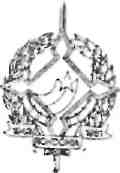 GOVERNO DO ESTADO DE RONDÔNIA GOVERNADORIADECRETO N. 942              Porto Velho, 04 de março de 1983O GOVERNADOR DO ESTADO DE RONDÔNIA, usando das atribuições que lhe confere a Lei Complementar n. 41, de 22 de dezembro de 1981,Considerando a necessidade de especificar os tipos padrões das unidades escolares da rede oficial de ensino, para efeito de constituição de seus quadros de pessoal docente, administrativo, técnico e de apoio,DECRETAArt. 19 - Ficam criadas as tipologias de 1 a 6 para a rede oficial de ensino, do Estado de Rondônia.Art. 29 - Ficam as unidades escolares da rede Oficial de ensino, enquadradas nas seguintes tipologias:Na tipologia 01, as escolas de uma (01) até quatro (04) salas de aula;Na tipologia 02, as escolas de cinco (05) até oito (08) salas de aula;Na tipologia 03, as escolas de dez (10) salas de aula;Na tipologia 04, as escolas de doze (12) até vinte (20) salas de aula;Na tipologia 05, as Escolas Agro técnicas, os Centros de Ensino Supletivo e os Centros de Ensino Especial;Na tipologia 06, os Centros e ou Institutos de Educação.Art. 3 9 A constituição dos quadros de pessoal administrativo, técnico, docente e de apoio das unidades escolares1 relativos as tipologias far-se-á de conformidade cem o anexo 1 deste Decreto.Art,49 A Secretaria de Estado da Educação tomara as necessárias providências para implantação e execução do disposto neste Decreto.Art. 59 Este Decreto entrara em vigor na data de sua publicação, revogadas   as disposições em contrário.JORGE TEIXEIRA DE OLIVEIRAGovernador